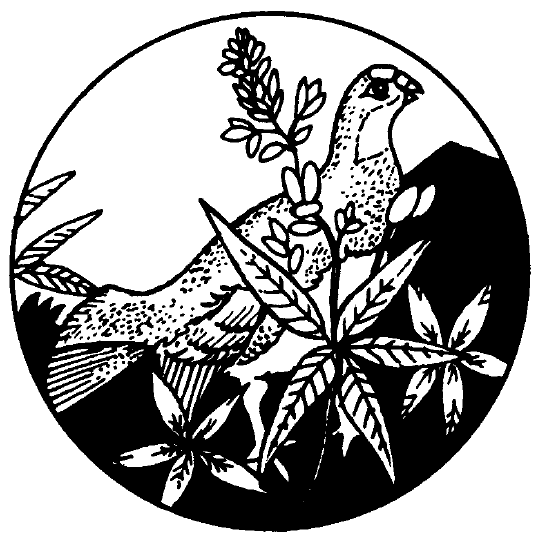 Grampian-Houston Associationinvite  Burgesses of Guild to attend their annualTHANKSGIVING   DINNEROn Thursday, 28 November, 2019 at  7p.m. for 7.30p.m.at the Royal Northern & University Club, 9 Albyn Place, Aberdeen, AB10 1YE Guest Speaker – Lucia Campbell, former Secretary of the Houston-Grampian Association who has recently returned from Houston to Aberdeen.Traditional Thanksgiving menu with wine & Welcome Drink included  --  £40 per personReservations not later than Thursday, 21 November to Bill Neish, 5 Cairncry Avenue, Aberdeen, AB16 5DS. tel. 01224-484720 e-mail wineish@sky.comCheques to be made payable to  Grampian-Houston Association. Payment may be made by bank transfer to Sort code 82-60-12 Account no. 30261311 ……………………………………………………………………………………………………….  I wish to reserve …… places at the Thanksgiving Dinner on 28 November, 2019NAME ……………………………………………………………………………..ADDRESS…………………………………………………………………………. Special dietary requirements: Yes/No  